Belton with Browston; Burgh Castle; and Fritton with St Olaves Neighbourhood Plan Consultation Analysis PaperFebruary 2023Summary of key pointsWho was consulted?Belton with Browston; Burgh Castle; & Fritton with St Olaves are undertaking a joint neighbourhood plan between the three parishes.  Residents, local landowners, and people who work in the three parishes were consulted via a survey on key issues for the neighbourhood plan for just over five weeks from 19th January to 28th February 2023.  This analysis paper has been produced by Collective Community Planning Ltd who are helping support the development of this joint neighbourhood plan.How were people consulted?The consultation included a survey with 46 questions. The survey could be completed online or via a paper copy if preferred by residents.  Different methods were taken to engage with the community and advertise the survey taking place, this included: Advertising it on each of the parish council websites (Example- Appendix 1)A poster was placed in the different parishes’ village halls, churches and on notice boards. A hard copy of the survey and article raising awareness of the neighbourhood plan was included and Advertised in the Village Voice which is delivered to every household in the plan areaMembers of the steering group helped with distribution Overall, 347 responses were received. Main issues and concerns raisedGenerally, although residents are not supportive of large scale residential development, they would welcome more affordable or small-scale housing to help meet community needs, such as for younger people wanting to get on the housing ladder or to meet needs such as downsizing. Concern was raised about future housing development taking place on Grade 1 or 2 agricultural land. There were also concerns that new development would mean a loss of countryside, natural habitats, village identity or will impact on landscape and increase traffic / road safety issues. Should there be future development smaller 2 or 3 bed homes were most supported.  Small sites of 10-25 homes on brownfield land was preferable.Residents currently or likely to be looking for housing in the next 5-10 years were predominantly interested in smaller unit housing, either alone or as a couple. The cost of purchasing a property, finding the money to acquire a deposit for housing or the costs of private rent are key concerns for those looking. Some individuals on the waiting list for social housing reported long waiting times. The design of any new housing is important, there’s support for ensuring new housing is in-keeping with existing development and for it to incorporate low carbon design/energy efficient measures. There were mixed views on allocating land for renewable energy generation. Solar energy generation was the preferred choice, subject to it not being intrusive within the landscape, and incorporating boundary treatments such as trees and hedgerows. A number of residents who are currently in employment and living in the NPA either work from home or travel outside of the NPA doing various miles (between 0-200 miles) to travel to their employment.  The most popular option for getting to work was via private vehicle. Retaining the current rural character of the parishes is important to residents including the need to retain a gap between the villages so they do not lose their individual identities. There is strong support for protecting the rural environment, its tranquillity, important woodlands/wetlands, and views of the Broads, marshlands and other beauty spots.  Many areas were suggested for identification as local green spaces and important local views.Access into the countryside is important, people would like to see more footpaths and routes into the countryside. Most respondents raised concerns that they did not want to see the area over developed or lose its rural identity. Concerns were raised about the strain development places on community infrastructure/services, the poor quality of new housing and traffic issues. In the next 10 years residents said they would like the area as safe, rural, tranquil, friendly, attractive and unchanged. If any employment land comes forward residents would like to see this used for a medical centre, rural enterprises, shop or retail.Most respondents did not want to see further mineral extraction in the NPA and reported issues on noise, vibration, and the maintenance of the roads. Most respondents were in favour of Lothingland having a recycling centre to alleviate the current traffic congestion issues. Most respondents were not keen to see further expansion of tourism areas and reported concerns relating to traffic.Most respondents said they would like to see a bus service to Millwood Surgery. Traffic and speeding is a common concern.  Many respondents suggested the need for additional speed cameras and traffic calming measures, street lighting and safer footpaths/cycle paths. Concerns were raised around parking, particularly outside schools at pick up / drop off times which results in parking on pavements, junctions, and outside residential dwellings.Retaining existing local services and facilities is important and there is some support for new amenities. This includes a GP surgery, dentist, open spaces, post office and general shop. Some of the lowest options were secondary school, sports facilities, community centre and public house. Encouragement of more facilities and activities to be introduced in the villages for all age groups was also noted including clubs for children.Residents stated that they were satisfied with the current public transport but would like to see an improvement to frequency, better links to schools and other areas.Many comments were received about strategic planning issues or non-planning matters. The non-planning matters would be worthwhile discussing as community action points. Analysis of individual questionsDemographicsQ1- Within which Parish do you reside?Residents from all of the three parishes answered this survey.  The largest response rate came from Belton with Browston, which is the largest of the three.Q2- How old are the household residents?  e.g. if you have two children 0-9, enter the number of children in the age boxes and the number in the relevant boxes for you and your partner.A good mix of age groups responded, including children and younger people, who often fail to respond to surveys such as these. Q3- How long have you lived in the Neighbourhood Plan Area?There was a split of responses to this question. The most common response was from people who have lived in the area between 6 and 20 years. The proportion of responses from people who have lived in the area less than five years indicates that there remains a desire for people to move into the area. People also choose to stay once living here – as demonstrated by the number of respondents indicating they’ve lived in the area more than 40 years. Employment and HousingQ4- Employment StatusQ5- Working from homeThis question asked if people worked from home. A large response rate (82.3%) said they do not predominantly work from home so travel elsewhere to their employment. However, 54 responses do work from home. This is something worth considering if homes will likely need to adapt for work purposes moving forward.Q6- Is your place of work within the Neighbourhood Plan Area?Just over a quarter of respondents indicated that they work within the area. This could be in local employment opportunities, for example linked with the school or tourist industry. However, it’s worth noting that there could be some overlap between this and the previous question – so if people predominantly work from home they may have answered yes to this question also. Q7- Will anyone in your family be seeking employment in the next 5 years?The most common response for this question was no. This could be because individuals are already employed or may be retired. However, 74 respondents did say yes, and this could relate to the younger age groups who may be looking for opportunities whilst in education or entering the employment sector.Q8- How do you travel to work?Unsurprisingly, the most common response to Q8 was that people travelled to work by their own private vehicle (car or a van) which made up 79.2% of the 240 responses. The most common response after this was people worked from home (13.8%). A few residents took public transport, cycled, or walked to work. However, depending on the distance they need to travel, this may not be a suitable option for many. Many people provided information on the distance they travel to work. This ranged from 1 to over 200 miles a day – most commonly less than 20 miles. Some indicated that when they are not working from home, they travel to locations like London, or their work mileage would depend on meeting clients or the job’s workload. Some stated they have to travel to Beccles, Diss Train Station, Gorleston or Norwich to get to their destination and some said they work overseas or are retired.Q9- Does any members of your household want or need to move out of the property? The most common response was no. However, quite a large number of respondents said they want to move out or will do in the next 5 years meaning they will be trying to find suitable housing in the area or further afield. Q10- If you answered yes or possibly in the future; what type of home will the household member/s require?  i.e. forMost commonly respondents are looking for housing for a single adult or for an adult couple. A few people left comments including needing a house, a bungalow or housing for a single parent with a child or an older couple. Q11- Why is the current property unsuitable for the household member(s) needing or wanting to move?  For Q11, most commonly people cited wanting independence as a reason for wanting to move. A summary of the 80 comments received (relating to ‘other’) includes: House is currently too big or too small for their needsChildren are getting to an age where they will move out so will consider downsizingNeed more outdoor space for themselves or the childrenGetting married or wishing to start a family with a partnerWish to be nearer to family elsewhereNeighbour disputes/anti-social behaviour/noise Wishing to get on the property ladder and move outAs people are ageing wishing to find a suitable property (bungalow) meet needsWish to move closer to workAdaptable home for personal needsFeels the area is becoming too overcrowded and hard to get appointments for services like the dentist and doctors.Q12- Has anyone in your household had to move away or stay living with you because: For Q12 it seems the issue is particularly around suitability and expense. The most common response was ‘other’, and a number of comments were left.  These comments included: Children have left to go to university and haven’t returned because there is no suitable employment. Poor public transport linksPersonal/medical reasonsNo affordable housing in the area for my children or grandchildren to move too. No council accommodation on offer, private rent is expensive and one person needing a home doesn’t have much of a chance.A number of people said none/not applicable/ no to the question.Q13- What type of property would be most suitable for the household member/s planning or needing to move?For Q13, the most common response was a house followed by bungalow and flat. A number of comments were left including needing a starter home or smaller home of 1-2 beds.Q14- Do you think we need more affordable housing within the parishes for example first homes, affordable, shared equity or rented?The respondents who answered this question was nearly an even split. It seems a large number of people felt there isn’t a need for more affordable housing within the parishes (52%) but also people thinks there should be (48%).Q15- Is any member of your household currently on the housing register i.e waiting list for socially rented housing?Mostly people answered no to Q15. However, some of the 6 respondents who answered yes stated that they have been on a waiting list between 1-5 years. Q16- What do you consider to be the barrier for you of buying your first home?The respondents who answered Q16 had different reasons for the difficulties on buying their first home. The most popular option was acquiring the deposit followed by affording the cost of payments and the affordability of homes on the market. Q17- What type of housing is required in the area?There is a perceived need for additional affordable housing in the area. Forty-five percent of respondents identified this, followed by 32% who identified housing for first-time buyers, which of course could fall into the category of affordable housing. There was also support for more bungalows (25.7%) and sheltered housing for the elderly (25.4%). Seventy-one respondents skipped this question and quite a few comments were received from people not wishing to see further new housing. A summary of the comments left includes: Affordable eco homes and energy efficient Homes with government schemes to support people getting on the ladder.Smaller housing so people can downsize and let families move into larger properties.Bungalows and supportive living for older peoplePlaces for the homelessDecent sized homes with fair sized gardensNot wanting anymore housing because of reasons like not having the road infrastructure to cope with more cars, do not want to expand the current boundaries, there are enough or too many houses, but we need more community infrastructure (GPS etc), already too crowded, inadequate facilities in the parish to cope, the area is supposed to be a quiet village, need to have countryside to enjoy.  Q18- What size of new houses do you want to see built in the area?There is greatest support for smaller unit housing, of two or three bedrooms. There is least support for the larger 5 bed or bigger homes. Q19- Would you be supportive of the neighbourhood plan identifying a site for development?Fifty-nine percent of respondents were not in support of allocating a site for development. Comments were left relating to people’s reasons for not supporting an allocation and potential areas for development, a summary includes: Opposing development as want the area to remain rural and to protect fertile agricultural land.Only infill sites & back fill plots should be developedSmall-scale sites rather than major sitesAlready plenty of sites in GYBC Local PlanShouldn’t develop more housing because the roads such as A143 not suitable for any more traffic and the area needs better public transport and community facilities/infrastructure first.Wildlife, walking areas and flooding would need to be considered.Concern about the village identity.Site suggestions included:Hobland Road Area, BrowstonBurgh Castle CentreArea off Church Lane, BeltonField opposite Sports Centre on New Road, BeltonGreen meadow on St Johns Road opposite Minsmere RoadLand off Beccles RoadSandy Lane, Church Lane or High LandNew Road, Fritton (such as Tinks Wood area)Q20- What do you consider important for any new builds?The results indicate that energy efficiency is of critical importance, with this the most common response. The availability of infrastructure/services and parking are also important factors for most. Note that respondents could select more than one answer, and this is reflected in the percentages. Q21- What size of housing development would be appropriate for the area?Almost 40% of respondents feel there should be no further housing development in the area. Overall, a fifth of respondents to the survey felt there should be an additional 10-25 homes. Note that people could select more than one response to this question, so the percentages reflect that.Q22- Should all new developments have sustainable energy provision?Responses to this question confirm earlier findings that the energy efficiency of new development is important to residents. EnvironmentQ23- Should we have a solar farm or wind farm in the neighbourhood plan area?57% of respondents were in favour of sustainable energy generation taking place in the neighbourhood area. A range of comments were left, including: Should not spoil the landscape or place solar/wind on Grade 1 or 2 Agricultural LandWindfarms should stay offshore/ out at seaAll new houses should have solar panels and heat pumps, air sourcing or wind turbinesSolar sites should be in keeping with the location and have boundary treatments such as trees/hedges so they are hidden from peoples view/not too intrusiveSmall solar farms are an option for the area, should be on low grade land, brownfield sites and would not affect local nature reserves Can get government funding and units based on community and land ownershipDependent on suitable sitesAccept the need for more sustainable energy and if it will help the NPA community energy costsWould rather see the construction of sustainable energy sources than new built housing development.Rather solar over wind due to noiseEnergy needs to be more affordable/available Q24- As tourism is a major employer within the NPA do you consider that:The majority of respondents were not in favour of expanding or establishing new tourism sites within the area. Q25- Do you think that the area has improved or got worse over the last ten years? Just under half of respondents to the survey felt that the area had got worse over the last ten years. A proportion of comments related to new development and its impact on local character, or the impact that increased population has had, such as on local service availability or increasing levels of traffic. Other comments related to the environment, including a loss of trees, green spaces or other green infrastructure.  A summary of comments includes: Increase in population but there is a lack of local service infrastructure to support them, lack of public transport services, GP, dentistsToo much over development/ housing being built such as estates and worry of the effect on the environment and prices of housingPoorly built homes such as Persimmons, not enough parking spaces in new developmentToo much traffic and problems with parking (blocking in driveways such as near Berry Close, Orwell Crescent) and need more EV charging points (option Tesco or the Sports Centre)Seems more like a town, area feels overcrowded More anti-social behaviour (crime, speed, litter, noise pollution effects humans/wildlife, less friendly neighbours/losing community spirit)Poorly maintained roads, potholes and reduced rights of wayCountry lanes have no footpaths, street lights, amenities or bus servicesMore tourism in the area increases busy roads in holiday seasonMarina has expanded too much and taken vital wildlife habitatUpkeep of the area is lacking/ looking run down and untidy and concern of money cuts (lack hedge trimming etc)Shops/services are shutting and not much for young people to do, nothing in Burgh Castle except pubs. Loss of green spaces and trees, lack of access to Fritton Woods, undercover seating at Belton play area has been removedPoor rain drainage preventing access to village at timesHoliday homes expanding from the north, do not want to see any more caravansNot feeling like their views are taking into consideration in planning decisionsQ26- Although travelling to Caister recycling centre is not far in distance, due to traffic congestion it can take 2 hours.  Would you like to see a recycling centre in Lothingland i.e. covering Belton, Browston, Burgh Castle, Fritton, St Olaves, Hopton and Gorleston-on-Sea?This was supported by 64% of respondents. Q27- What do you cherish the most within the area?It is clear that respondents value the area’s rural nature, including its landscape setting, views of and access into the countryside it enables, and natural features such as woodland and green open spaces.Q28- Is there any local green space that you think should be protected within the neighbourhood plan?Q28 received 196 comments. The most common response was to protect all green areas so they are not lost to development, to protect wildlife areas, help mental health and wellbeing, to protect Grade 1 and 2 agricultural land and to keep access via footpaths for recreational reasons. A range of specific green spaces were suggested, including: Fields around Belton park?Playing fields including near the school (such as Bell Lane Playing Field, Belton park/play area) (Parish owned)Fields on Beccles Road and New Road, BeltonField in front of Church Lane, Belton*Bluebell WoodsThe Roman Fort and surrounding grounds, Burgh CastleBurgh Castle community centre (Trust)Bland Corner (Parish owned)*Lound LakesFishing lakes (privately owned)*Herringfleet HillsWaveney Forest, Fritton (privately owned)Belton Common (privately owned)Bell Lane, Church Lane and Sandy LaneAngles Way*Hobland AreaBrowston Hall grounds and golf course (privately owned)*Somerleyton fields* Not in NPAQ29- The neighbourhood plan could include a policy that protects really special views, for example those over the broads or of the church.  What views would you want to see protecting?There were 180 suggestions of views to be protected. Many respondents said they want to protect all views of open space, because they add to the rural and peaceful living of the area and aids mental health and wellbeing. Specific comments included:Views over the Broads and marshViews across the Broads from Waveney forest and views of Waveney ForestAlong the river to the boat yardsBurgh Castle and beyond over Breydon WaterField views alongside Church Lane, BeltonViews over CaldecottViews of Fritton LakeViews from the fortAngles way Market Road via the BroadsOver Fritton WoodsNew Road, Belton viewChurch laneWoodland and wetlands (views over the marsh from Fisherman’s Inn)All perimeter areas of the villagesViews of the ChurchesQ30- Why did you move to the village you live in today, what do you think is special about it?For Q30, 282 people answered. Numerous comments were left including many regarding moving here for the rural and quiet aspect the area offered. These have been summarised below:Rural village character and be away from busy towns/be amongst the countryside The people/community spirit, nice place to bring up a family, safe area, close to other family membersRural and historic views, peace/quiet and tranquillity, unspoilt countryside, no light pollution, quiet roads and not over populatedThere was affordable housing at the time/not too expensive compared to other areas, and it was not too built up at the time/ convenient, had open spacesArea still has facilities need to accessEasy access to larger services and reasonable proximity to Norwich, Great Yarmouth, Gorleston on Sea and Lowestoft Lots of historyNice walks and cycle pathsIt was low on traffic (not the case now)Proximity to marsh/wetland, woodlands, and diverse wildlifeRetire to the countryside or many were born here and stayedMoved here for work purposesLooking forwardQ31- Looking forward 10 years, how would you like Belton with Browston / Burgh Castle / Fritton with St Olaves to be described?Safe and rural are key aspects of how residents would like the area to be described. Almost three quarters of respondents identified these two characteristics. This tallies with responses to other questions, that indicate residents value the landscape/countryside. A summary of people’s comments/suggestions in relation to this includes:Concern the village will change, wish for it to stay separate and small.Do not want a big housing estate joining up the villages (need a strategic gap)To build on the advantages of the village and not let this go downhillBecome a vibrant rural community with thriving pubs and village assets or a new local shopPlant new woodland, trees and protect the countrysideStay safe and have low crime rates including less anti-social behaviourAccess to rural pathwaysNo further marina development or industrial buildings except on sites such as Edwards Loke, Belton & St Olaves RiversideQ32- What do you see as the biggest threats to your village today?This was a free text question and there were 288 responses. Many people identified development pressure or the impact of new homes (here or nearby) on infrastructure, traffic or the environment.  A summary of comments includes:Increase in new development/over development which may not be in-keeping with the village and will cause a further strain on local services Building on greenfield sites and brownfield sites (leads to expansion)Flood risk (Surface and River) and pollution of waterwaysOver population (including tourism)No longer a village and will become connected to Bradwell and lose its rural identity.Expansion of the Marina and tourism and 11-month occupancy on holiday accommodationBecoming a village with little way of village lifeLoss of services/shopsLosing green space, trees and the impact on wildlifeIncrease in traffic, speeding, potential crime and anti-social behaviourThreat of new quarries or gravel extractionGovernment concernsPeople needing to move out of the area due to costsRestrictions on sensible developmentClimate change Q33- Should the Neighbourhood Plan allocate land for any of the following business / employment creation uses? Tick all that are applicable.For Q33, this was multiple choice. There is strong support for a new medical/health centre with two thirds of respondents supporting allocation of land for this use. There was also lesser support for rural enterprises (36%), shops and retail (25%). A summary of comments includes: Shops should be considered if they are viable/sustainable and rural enterprises might suit the areaMake more use of the River Waveney and the sailing club areaOpportunities for small local businesses is a good ideaSmall housing sites not large-scale sites, small starter homes, retirement housingAllotmentsIdeas = Board games café, post office, village store, education, local businesses, dentist, pharmacy, volunteer fire station, light industrial/craft units, secure field for dog to use, farming.St Olaves is too small an area for this.Q34- Sand and gravel extraction in all three parishes occurs/has occurred/may occur.  Would you be for or against further expansion of mineral extraction?Three quarters of respondents were against further expansion of mineral extraction. Q35- Do you experience any issues with the HGVs used in the process of sand and gravel extraction?This question was multiple choice. Most of the respondents indicated that the issues they have experienced from HGVS used for mineral extraction have been from the damage in the roads. A large number of respondents also said they have issues from noise and vibrations too.Q36- What concerns you most about further development within the Neighbourhood Plan Area?Key concerns include the loss of countryside, natural habitats, loss of village identity, impact on landscape setting, infrastructure availability and increased traffic and road safety. A number of comments were left these covered similar issues which had been raised previously including increase crime rate, being against new development, services are unsustainable and loss of village groups socialising, development of holiday parks, turning from a village into a town, parking issues such as on verges. Other concerns were people felt that there are too many barriers in place which means nothing gets developed and that we need more housing so must compromise and consider costs and benefits. One comment said the need to use empty industrial land and need to make sure housing has character.Q37- Do you feel safe in the Neighbourhood Plan Area?For Q37, most of the respondents said they felt safe or fairly safe. A number of comments were left to explain people’s response, a summary of these includes:Worry about too many vehicles on the narrow roads, speeding which can be dangerous for cyclists and children. Little or no public transport can isolate all ages.Infrastructure issues and lack of police, ambulance response time, difficulty seeing a GP.Fairly quiet with a low crime rate and friendly neighbours who look out for one another.Occasional groups who are anti-social.Some are frightened to go out in the dark and would like more street lighting or to not have these turned off at night-time.Has been issues of theft and vandalism reported in the areas.Q38- Are you satisfied with the Public Transport within the area?For Q38, most respondents felt satisfied with the public transport within the area. A number of comments were left on the improvements people would like to see including: More frequent bus services including ones running in the early mornings and evenings to Bradwell, Beccles and Great Yarmouth (such as the X11).Small buses running to local services/facilities such as the medical centre and supermarkets.Options for non-drivers to access education and health care without requiring bus changes at Gorleston.Bus service starting at St Olaves and more transport in Burgh Castle.Bus route to Lynn Grove High School, Millwood Surgery and Gapton Hall.Extra bus stop needed at Blue Bell Meadow and Capt Manbys.Need more buses into the smaller hamlets.Cannot rely on the bus and services currently don’t fit in with some employment schedules.Q39- Would you like a bus that serves Millwood Surgery?Over three quarters of respondents indicated they would like a bus service that runs to Millwood Surgery.Q40- At what locations are you concerned with Road Safety issues?223 people responded and numerous locations were given - some residents indicated that road safety was an issue everywhere. Key comments were received about safety and parking issues at school times, the narrowness of rural lanes not being suitable for larger vehicles, limited number footways/pavements for pedestrians, issues around speeding and pavement parking. Some comments said how parking on Station Rd North in Belton is difficult for buses. New Road, Belton was most commonly mentioned, with people suggesting this is becoming a racetrack, and therefore should be subject to traffic calming measures.  Some people mentioned the need to reduce speed limits in areas such as Burgh Castle, Bracon Road and New Road, Belton.  There were many comments on the Beccles Road A143 crossroads/mini roundabout being dangerous. Some respondents said there needs to be better footpaths and cycle ways because of dangerous driving and better street lighting.Specific area / streets named in people’s responses included:Station Road, Heather Road, Belton Crossroads, New Road, Belton, Beccles Road, Belton, Bracon Road, Moorlands Way, Browston Lane, Cherry Lane, Lound Road, Browston Hall entrance, Junction at Browston Green, Hobland Hill, Station Rd North in Belton, Station Road South, main road A143 from Fritton to Bradwell, Church Lane, Herringfleet Road, Haddiscoe Dam, Quarry and Kingfisher caravan park, Waveney Drive, Butt Lane, Road to Great Yarmouth via Step Short, Mill Road, blind corner of A143 between Decoy Pub and Fritton village hall, Wild Duck entrance, bend of the road adjacent to Cement cottages, Cherry Lane garden centre (also issue walking here), St Johns Road, Moorland School, High Road.Q41- What should be done to help improve road safety at these locations?For Q41, 208 respondents answered. The most common response was to install speed cameras and reduce the speed limit. Other suggestions included:Speed cameras, speed checks, speed signs (flashing), speed bumps/traffic calming measures, reduce speed limits to 20-30mph, mirrors to see oncoming traffic, regular hedge trimming, fix potholes, larger road signs, community speed watch.Highlight the effects of poor parking on pavements, add yellow lines outside areas like the Fort and opposite junctions.Stop further development and encouraging more vehicles.Defined public footpaths which are safe.Create parking restrictions.Create wider roads, add a mini roundabout, pedestrian crossing, have a one way system, traffic island.Encourage people to use the cycle path.More streetlights.Q42- How much of a problem are the following issues?Of the three issues identified, traffic speed is of most concern to respondents. Q43- To what extent do you think parking is a problem in: For Q43, the largest response rates for all of the parishes were that parking is a minor problem. However, there was mixed views after this on the areas regarding if there was not a problem or a major problem. Q44- How important to you are the following features in the landscape?People were able to select more than one answer for this question, and most features were considered important by everyone. Q45- Would you like to see more money spent on maintenance and/or creation of: Improving access into the countryside and walking routes is important to residents. There is also strong support for spending on the creation of wildlife areas. Q46- What, if any, Social, Leisure and Recreational services, facilities, amenities would you like to see in the Neighbourhood Plan Area?As indicated by the responses to other questions, there is strong support for new medical facilities – GP surgery and dentist, which were selected by 76% and 64% of respondents respectively. Around a third of respondents also selected a post office, open spaces, grocery shop, and more frequent public transport. Other suggestions included:Upgrade the local parkPetrol stationReliable chemist Keeping the existing servicesReplace the allotments at BeltonAldi/Lidl or RestaurantsVariety of small business units such as locally grown produceSafe place for dogs to go off leadWeekend/After school kids club/ more for childrenRefreshed look on some of the buildings (paint job)Golf driving rangeSwimming poolSocial club, sport clubs, sailing club in Burgh CastleBenches along the riverside walks and footpath from New Road Fritton to Sandy Lane, Bridle PathsAppendix 1- Example of the survey being advertised - on Belton with Browston Parish Council website 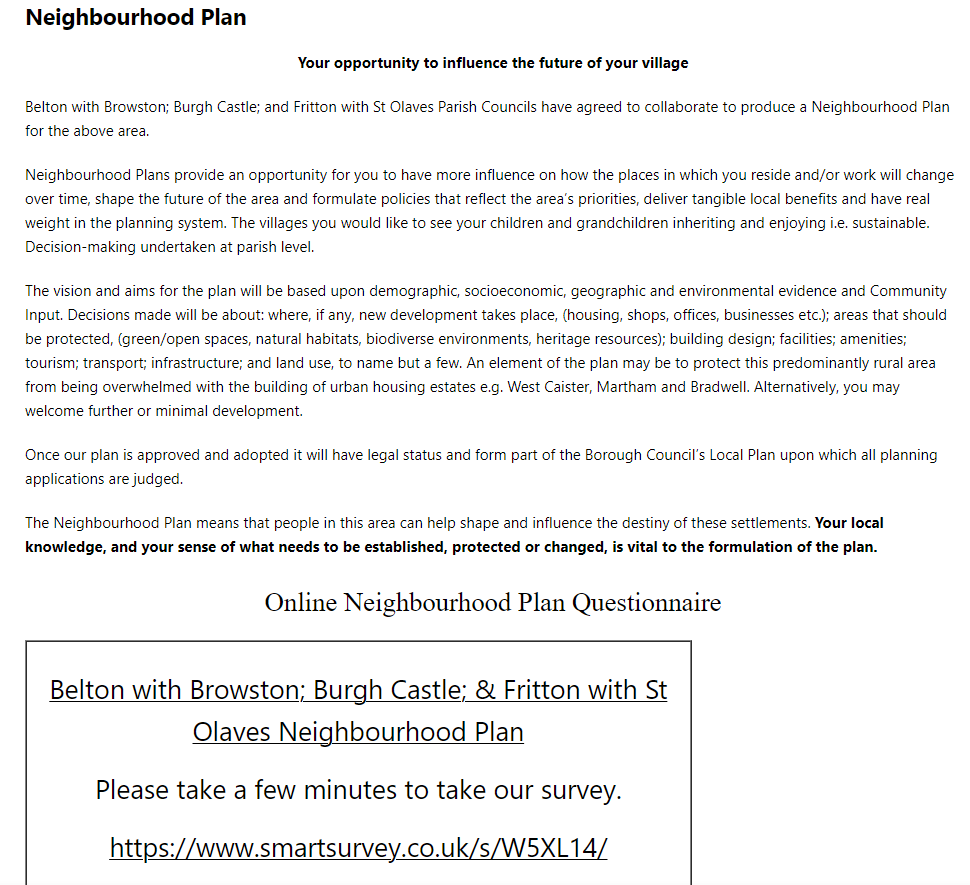 Within which Parish do you reside?Within which Parish do you reside?Within which Parish do you reside?Within which Parish do you reside?Answer ChoiceAnswer ChoiceResponse PercentResponse Total1Belton with Browston72.5%2482Burgh Castle19.3%663Fritton with St Olaves8.2%28answeredansweredanswered342skippedskippedskipped5How old are the household residents?  e.g. if you have two children 0-9, enter the number of children in the age boxes and the number in the relevant boxes for you and your partner.How old are the household residents?  e.g. if you have two children 0-9, enter the number of children in the age boxes and the number in the relevant boxes for you and your partner.How old are the household residents?  e.g. if you have two children 0-9, enter the number of children in the age boxes and the number in the relevant boxes for you and your partner.How old are the household residents?  e.g. if you have two children 0-9, enter the number of children in the age boxes and the number in the relevant boxes for you and your partner.Answer ChoiceAnswer ChoiceResponse PercentResponse Total10-912.3%42210-1916.4%56320-2913.2%45430-3914.6%50540-4918.4%63650-5928.1%96760-6933.6%115870-7928.4%97980+10.5%36answeredansweredanswered342skippedskippedskipped5How long have you lived in the Neighbourhood Plan Area?How long have you lived in the Neighbourhood Plan Area?How long have you lived in the Neighbourhood Plan Area?How long have you lived in the Neighbourhood Plan Area?Answer ChoiceAnswer ChoiceResponse PercentResponse Total1Up to 5 years18.4%6326-20 years33.8%116321-40 years25.4%874More than 40 years22.4%77answeredansweredanswered343skippedskippedskipped4Are you:Are you:Are you:Are you:Answer ChoiceAnswer ChoiceResponse PercentResponse Total1Employed27.0%932Full time11.3%393Part time8.7%304Self-employed9.6%335Employer0.6%26Unemployed0.9%37Student2.9%108Retired36.6%1269Other2.3%8answeredansweredanswered344skippedskippedskipped3Do you predominantly work from home?Do you predominantly work from home?Do you predominantly work from home?Do you predominantly work from home?Answer ChoiceAnswer ChoiceResponse PercentResponse Total1Yes17.7%542No82.3%251answeredansweredanswered305skippedskippedskipped42Is your place of work within the Neighbourhood Plan Area?Is your place of work within the Neighbourhood Plan Area?Is your place of work within the Neighbourhood Plan Area?Is your place of work within the Neighbourhood Plan Area?Answer ChoiceAnswer ChoiceResponse PercentResponse Total1Yes25.8%752No74.2%216answeredansweredanswered291skippedskippedskipped56Answer ChoiceAnswer ChoiceResponse PercentResponse Total1Yes22.7%732No77.3%249answeredansweredanswered322skippedskippedskipped25How do you travel to work?How do you travel to work?How do you travel to work?How do you travel to work?Answer ChoiceAnswer ChoiceResponse PercentResponse Total1Bus6.3%152Train1.3%33Own car71.3%1714Works car/van7.9%195Walk4.6%116Motor cycle/scooter0.4%17Cycle6.3%158Work from home13.8%339Other9.2%22 Distance travelled to and from work in miles Distance travelled to and from work in miles Distance travelled to and from work in miles191answeredansweredanswered240skippedskippedskipped107Does any member/s of your household want or need to move out of the property?Does any member/s of your household want or need to move out of the property?Does any member/s of your household want or need to move out of the property?Does any member/s of your household want or need to move out of the property?Answer ChoiceAnswer ChoiceResponse PercentResponse Total1Yes, a member/s of the household currently wants or needs to move out6.5%222A member/s of the household may want or need to move out in the next 5 years19.5%663No, it is unlikely that any member/s of the household may want or need to move out in the next 5 years74.0%250answeredansweredanswered338skippedskippedskipped9If you answered yes or possibly in the future; what type of home will the household member/s require?  i.e. forIf you answered yes or possibly in the future; what type of home will the household member/s require?  i.e. forIf you answered yes or possibly in the future; what type of home will the household member/s require?  i.e. forIf you answered yes or possibly in the future; what type of home will the household member/s require?  i.e. forAnswer ChoiceAnswer ChoiceResponse PercentResponse Total1A single adult41.7%432An adult couple25.2%263A family with children12.6%134An older couple6.8%75A single older person4.9%56Other (please specify):8.7%9answeredansweredanswered103skippedskippedskipped244Answer ONLY if you answered YES to question 9- Why is the current property unsuitable for the household member(s) needing or wanting to move?  Please select all that apply:Answer ONLY if you answered YES to question 9- Why is the current property unsuitable for the household member(s) needing or wanting to move?  Please select all that apply:Answer ONLY if you answered YES to question 9- Why is the current property unsuitable for the household member(s) needing or wanting to move?  Please select all that apply:Answer ONLY if you answered YES to question 9- Why is the current property unsuitable for the household member(s) needing or wanting to move?  Please select all that apply:Answer ChoiceAnswer ChoiceResponse PercentResponse Total1Overcrowded7.5%62Want/need to live independently68.8%553Other (please specify):35.0%28answeredansweredanswered80skippedskippedskipped267Has anyone in your household had to move away or stay living with you because?Has anyone in your household had to move away or stay living with you because?Has anyone in your household had to move away or stay living with you because?Has anyone in your household had to move away or stay living with you because?Answer ChoiceAnswer ChoiceResponse PercentResponse Total1No housing available in the area14.9%132Available housing too expensive33.3%293Available housing too small/large1.1%14Non driver/poor public transport3.4%35Other (please specify):47.1%41answeredansweredanswered87skippedskippedskipped260What type of property would be most suitable for the household member/s planning or needing to move?What type of property would be most suitable for the household member/s planning or needing to move?What type of property would be most suitable for the household member/s planning or needing to move?What type of property would be most suitable for the household member/s planning or needing to move?Answer ChoiceAnswer ChoiceResponse PercentResponse Total1House39.5%512Bungalow22.5%293Flat/apartment17.8%234Sheltered/retirement housing3.9%55Extra care housing3.1%46Other (please specify):13.2%17answeredansweredanswered129skippedskippedskipped218Do you think we need more affordable housing within the parishes for example first homes, affordable, shared equity or rented?Do you think we need more affordable housing within the parishes for example first homes, affordable, shared equity or rented?Do you think we need more affordable housing within the parishes for example first homes, affordable, shared equity or rented?Do you think we need more affordable housing within the parishes for example first homes, affordable, shared equity or rented?Answer ChoiceAnswer ChoiceResponse PercentResponse Total1Yes47.7%1592No52.3%174answeredansweredanswered333skippedskippedskipped14Is any member/s of your household currently on the housing register, i.e. the waiting list for socially-rented housing?Is any member/s of your household currently on the housing register, i.e. the waiting list for socially-rented housing?Is any member/s of your household currently on the housing register, i.e. the waiting list for socially-rented housing?Is any member/s of your household currently on the housing register, i.e. the waiting list for socially-rented housing?Answer ChoiceAnswer ChoiceResponse PercentResponse Total1Yes1.8%62No98.2%326 If yes, please state how many years? If yes, please state how many years? If yes, please state how many years?7answeredansweredanswered332skippedskippedskipped15What do you consider to be the barrier for you of buying your first home?What do you consider to be the barrier for you of buying your first home?What do you consider to be the barrier for you of buying your first home?What do you consider to be the barrier for you of buying your first home?Answer ChoiceAnswer ChoiceResponse PercentResponse Total1Acquiring the deposit60.1%832Affording the mortgage payments28.3%393Affording the costs of owning a home32.6%454Homes available in the area are too expensive31.2%43answeredansweredanswered138skippedskippedskipped209What type of housing is required in the area?What type of housing is required in the area?What type of housing is required in the area?What type of housing is required in the area?Answer ChoiceAnswer ChoiceResponse PercentResponse Total1Social housing15.9%442Flats/Apartments7.2%203Affordable homes44.6%1234First time buyers31.5%875Sheltered housing for the elderly25.4%706Bungalows25.7%717Semi-detached homes15.2%428Detached homes15.9%449Terraced homes6.9%1910Other (please specify):23.9%66answeredansweredanswered276skippedskippedskipped71What size of new houses do you want to see built in the area?What size of new houses do you want to see built in the area?What size of new houses do you want to see built in the area?What size of new houses do you want to see built in the area?Answer ChoiceAnswer ChoiceResponse PercentResponse Total11 bed24.9%5422 bed54.8%11933 bed68.7%14944 bed18.9%4155 bed or larger7.4%16answeredansweredanswered217skippedskippedskipped130Would you be supportive of the neighbourhood plan identifying a site for development?Would you be supportive of the neighbourhood plan identifying a site for development?Would you be supportive of the neighbourhood plan identifying a site for development?Would you be supportive of the neighbourhood plan identifying a site for development?Answer ChoiceAnswer ChoiceResponse PercentResponse Total1Yes40.6%1262No59.4%184 Please enter suggested locations below. Please enter suggested locations below. Please enter suggested locations below.87answeredansweredanswered310skippedskippedskipped37What do you consider important for any new builds?What do you consider important for any new builds?What do you consider important for any new builds?What do you consider important for any new builds?Answer ChoiceAnswer ChoiceResponse PercentResponse Total1Energy efficiency73.0%2242Gardens52.4%1613Parking68.4%2104Design and layout32.2%995Public transport43.6%1346Infrastructure/Services69.4%213answeredansweredanswered307skippedskippedskipped40What size of housing development would be appropriate for the area?What size of housing development would be appropriate for the area?What size of housing development would be appropriate for the area?What size of housing development would be appropriate for the area?Answer ChoiceAnswer ChoiceResponse PercentResponse Total1Less than 10 homes16.6%54210 – 25 homes21.2%69325 – 100 homes14.8%484More than 100 homes2.2%75Infilling or individual homes15.7%516Brownfield site development15.1%497None39.1%127answeredansweredanswered325skippedskippedskipped22Should all new developments have sustainable energy provision?Should all new developments have sustainable energy provision?Should all new developments have sustainable energy provision?Should all new developments have sustainable energy provision?Answer ChoiceAnswer ChoiceResponse PercentResponse Total1Yes92.9%2862No7.1%22answeredansweredanswered308skippedskippedskipped39Should there be a solar farm or wind farm in the Neighbourhood Plan Area?Should there be a solar farm or wind farm in the Neighbourhood Plan Area?Should there be a solar farm or wind farm in the Neighbourhood Plan Area?Should there be a solar farm or wind farm in the Neighbourhood Plan Area?Answer ChoiceAnswer ChoiceResponse PercentResponse Total1Yes56.5%1772No43.5%136 Please add any comments you have in respect to this section: Please add any comments you have in respect to this section: Please add any comments you have in respect to this section:75answeredansweredanswered313skippedskippedskipped34As tourism is a major employer within the Neighbourhood Plan Area do you consider that:As tourism is a major employer within the Neighbourhood Plan Area do you consider that:As tourism is a major employer within the Neighbourhood Plan Area do you consider that:As tourism is a major employer within the Neighbourhood Plan Area do you consider that:As tourism is a major employer within the Neighbourhood Plan Area do you consider that:Answer ChoiceAnswer ChoiceYesNoResponse Total1Further expansion of existing tourism sites should be permitted?772563332New tourism sites should be created?54269323answeredansweredansweredanswered333skippedskippedskippedskipped14Do you think that the area has improved or got worse over the last ten years?Do you think that the area has improved or got worse over the last ten years?Do you think that the area has improved or got worse over the last ten years?Do you think that the area has improved or got worse over the last ten years?Answer ChoiceAnswer ChoiceResponse PercentResponse Total1The area has got better5.1%172The area has got worse49.2%1633The area has not changed much45.6%151 In what way has it got better or worse? In what way has it got better or worse? In what way has it got better or worse?159answeredansweredanswered331skippedskippedskipped16Although travelling to Caister recycling centre is not far in distance, due to traffic congestion it can take 2 hours.  Would you like to see a recycling centre in Lothingland i.e. covering Belton, Browston, Burgh Castle, Fritton, St Olaves, Hopton and Gorleston-on-Sea?Although travelling to Caister recycling centre is not far in distance, due to traffic congestion it can take 2 hours.  Would you like to see a recycling centre in Lothingland i.e. covering Belton, Browston, Burgh Castle, Fritton, St Olaves, Hopton and Gorleston-on-Sea?Although travelling to Caister recycling centre is not far in distance, due to traffic congestion it can take 2 hours.  Would you like to see a recycling centre in Lothingland i.e. covering Belton, Browston, Burgh Castle, Fritton, St Olaves, Hopton and Gorleston-on-Sea?Although travelling to Caister recycling centre is not far in distance, due to traffic congestion it can take 2 hours.  Would you like to see a recycling centre in Lothingland i.e. covering Belton, Browston, Burgh Castle, Fritton, St Olaves, Hopton and Gorleston-on-Sea?Answer ChoiceAnswer ChoiceResponse PercentResponse Total1Yes64.0%2152No36.0%121answeredansweredanswered336skippedskippedskipped11What do you cherish the most within this area?What do you cherish the most within this area?What do you cherish the most within this area?What do you cherish the most within this area?Answer ChoiceResponse PercentResponse TotalResponse Total1The very mixed landscape character of the area i.e., farmland, marshland, woodland, reed beds and carr (waterlogged wooded terrain)84.7%2882Public rural footpaths (Public Rights of Way)65.0%2213Open / Green Spaces72.1%2454Play areas25.0%855Allotments22.9%786The Parish churches and natural habitats of the graveyards46.8%1597Views from Church Lane, Belton, over Caldecott and Fritton Lake45.3%1548Views from the Fort, Angles Way and Market Road, Burgh Castle over the flat topography of the Broads63.8%2179Views of the countryside76.5%26010The Roman Fort Garianonum at Burgh Castle60.6%20611Waveney Forest Fritton52.4%17812The ‘Hanger’ woodland Burgh Castle (adjacent to the Roman Fort)38.5%13113The 33 Listed Buildings and Scheduled Ancient Monuments within the Neighbourhood Plan Area35.3%120answeredanswered340340skippedskipped77Looking forward 10 years, how would you like Belton with Browston / Burgh Castle / Fritton with St Olaves to be described?Looking forward 10 years, how would you like Belton with Browston / Burgh Castle / Fritton with St Olaves to be described?Looking forward 10 years, how would you like Belton with Browston / Burgh Castle / Fritton with St Olaves to be described?Looking forward 10 years, how would you like Belton with Browston / Burgh Castle / Fritton with St Olaves to be described?Answer ChoiceAnswer ChoiceResponse PercentResponse Total1Accessible24.0%822Affordable27.8%953Attractive52.3%1794Friendly62.3%2135Prosperous14.9%516Safe74.0%2537Rural72.2%2478Urban1.8%69Tranquil57.3%19610Vibrant3.8%1311Unchanged37.1%12712Other (please specify):6.7%23answeredansweredanswered342skippedskippedskipped5Should the Neighbourhood Plan allocate land for any of the following business / employment creation uses? Tick all that are applicable.Should the Neighbourhood Plan allocate land for any of the following business / employment creation uses? Tick all that are applicable.Should the Neighbourhood Plan allocate land for any of the following business / employment creation uses? Tick all that are applicable.Should the Neighbourhood Plan allocate land for any of the following business / employment creation uses? Tick all that are applicable.Answer ChoiceAnswer ChoiceResponse PercentResponse Total1Rural enterprises36.2%1192Manufacturing units3.6%123Shops and retail24.6%814Food and restaurants20.1%665Starter units7.3%246Light industrial / workshop units10.3%347Tourism businesses (hotels, camping etc.)8.8%298Offices1.8%69Medical/Health Centre66.0%21710Housing20.1%6611None of the above18.5%6112Other (please specify):10.9%36answeredansweredanswered329skippedskippedskipped18Sand and gravel extraction in all three parishes occurs/has occurred/may occur.  Would you be for or against further expansion of mineral extraction?Sand and gravel extraction in all three parishes occurs/has occurred/may occur.  Would you be for or against further expansion of mineral extraction?Sand and gravel extraction in all three parishes occurs/has occurred/may occur.  Would you be for or against further expansion of mineral extraction?Sand and gravel extraction in all three parishes occurs/has occurred/may occur.  Would you be for or against further expansion of mineral extraction?Answer ChoiceAnswer ChoiceResponse PercentResponse Total1For23.2%752Against76.8%248answeredansweredanswered323skippedskippedskipped24Do you experience any issues with the HGVs used in the process of sand and gravel extraction?Do you experience any issues with the HGVs used in the process of sand and gravel extraction?Do you experience any issues with the HGVs used in the process of sand and gravel extraction?Do you experience any issues with the HGVs used in the process of sand and gravel extraction?Answer ChoiceAnswer ChoiceResponse PercentResponse Total1Noise/vibration42.7%932Damage to roads95.4%208answeredansweredanswered218skippedskippedskipped129What concerns you most about further development within the Neighbourhood Plan Area?What concerns you most about further development within the Neighbourhood Plan Area?What concerns you most about further development within the Neighbourhood Plan Area?What concerns you most about further development within the Neighbourhood Plan Area?Answer ChoiceAnswer ChoiceResponse PercentResponse Total1Loss of village identity69.9%2352Scale of development67.6%2273Loss of natural habitats76.2%2564Impact on Landscape68.8%2315Inadequate parking45.2%1526Loss of countryside78.6%2647Increased traffic and road safety68.5%2308Insufficient infrastructure67.6%2279Impact on local medical and care facilities68.2%22910Lack of school/childcare places47.9%16111Unsafe pedestrian and cycle routes45.2%15212Development incompatible with the area60.4%20313Homes higher than two storeys36.0%12114Other (please specify):7.4%25answeredansweredanswered336skippedskippedskipped11Do you feel safe in the Neighbourhood Plan Area?Do you feel safe in the Neighbourhood Plan Area?Do you feel safe in the Neighbourhood Plan Area?Do you feel safe in the Neighbourhood Plan Area?Answer ChoiceAnswer ChoiceResponse PercentResponse Total1Yes50.1%1712No6.5%223Fairly safe39.3%1344Don’t know4.1%14 Please explain the reason for your chosen answer: Please explain the reason for your chosen answer: Please explain the reason for your chosen answer:118answeredansweredanswered341skippedskippedskipped6Are you satisfied with the Public Transport within the area?Are you satisfied with the Public Transport within the area?Are you satisfied with the Public Transport within the area?Are you satisfied with the Public Transport within the area?Answer ChoiceAnswer ChoiceResponse PercentResponse Total1Yes66.4%2132No33.6%108 If No, what improvements would you like to see? If No, what improvements would you like to see? If No, what improvements would you like to see?101answeredansweredanswered321skippedskippedskipped26Would you like a bus that serves Millwood Surgery?Would you like a bus that serves Millwood Surgery?Would you like a bus that serves Millwood Surgery?Would you like a bus that serves Millwood Surgery?Answer ChoiceAnswer ChoiceResponse PercentResponse Total1Yes76.6%2362No23.4%72answeredansweredanswered308skippedskippedskipped39How much of a problem are the following issues?How much of a problem are the following issues?How much of a problem are the following issues?How much of a problem are the following issues?How much of a problem are the following issues?How much of a problem are the following issues?Answer ChoiceAnswer ChoiceMajor problemMinor problemNo problemResponse Total1Traffic speed153139443362Traffic volume91146903273Traffic noise50147121318answeredansweredansweredansweredanswered338skippedskippedskippedskippedskipped9To what extent do you think parking is a problem inTo what extent do you think parking is a problem inTo what extent do you think parking is a problem inTo what extent do you think parking is a problem inTo what extent do you think parking is a problem inTo what extent do you think parking is a problem inTo what extent do you think parking is a problem inTo what extent do you think parking is a problem inAnswer ChoiceAnswer ChoiceMajor problemMinor problemNot a problemResponse Total1Belton with Browston7412298322992Burgh Castle769967732523Fritton with St Olaves419680103230answeredansweredansweredansweredansweredansweredanswered338skippedskippedskippedskippedskippedskippedskipped9How important to you are the following features in the landscape? (please tick all that apply)How important to you are the following features in the landscape? (please tick all that apply)How important to you are the following features in the landscape? (please tick all that apply)How important to you are the following features in the landscape? (please tick all that apply)Answer ChoiceAnswer ChoiceResponse PercentResponse Total1Hedgerows86.7%2942Woodland89.1%3023Trees in the landscape88.2%2994Water courses70.2%2385Footpaths / Public Right of Ways87.3%2966Green / Open Spaces82.9%2817Open farmland72.9%2478Wildlife and natural habitats92.0%312answeredansweredanswered339skippedskippedskipped8Would you like to see more money spent on the maintenance and/or creation of:Would you like to see more money spent on the maintenance and/or creation of:Would you like to see more money spent on the maintenance and/or creation of:Would you like to see more money spent on the maintenance and/or creation of:Answer ChoiceAnswer ChoiceResponse PercentResponse Total1Footpaths70.3%2342Countryside walking routes70.3%2343Open spaces47.7%1594Green spaces58.9%1965The creation of wildlife preservation areas69.4%231answeredansweredanswered333skippedskippedskipped14What, if any, Social, Leisure and Recreational services, facilities, amenities would you like to see in the Neighbourhood Plan Area?What, if any, Social, Leisure and Recreational services, facilities, amenities would you like to see in the Neighbourhood Plan Area?What, if any, Social, Leisure and Recreational services, facilities, amenities would you like to see in the Neighbourhood Plan Area?What, if any, Social, Leisure and Recreational services, facilities, amenities would you like to see in the Neighbourhood Plan Area?Answer ChoiceAnswer ChoiceResponse PercentResponse Total1Community centre17.7%552Post Office34.7%1083Sports facilities16.1%504GP Surgery /Health Centre75.9%2365Dentist63.7%1986Primary school19.0%597Secondary school14.1%448Open spaces37.6%1179General/grocery shop33.1%10310Public House17.7%5511Public Park19.3%6012Butchers shop21.2%6613Bakers shop28.3%8814Fruit n Veg shop22.8%7115Florist shop5.5%1716Car repair / service facility11.3%3517A library10.9%3418A youth club/centre/facility25.1%7819Chemist27.0%8420More frequent Public transport32.8%10221Allotments18.3%5722Other (please specify):15.1%47answeredansweredanswered311skippedskippedskipped36